Муниципальное дошкольное образовательное учреждение «Детский сад №107»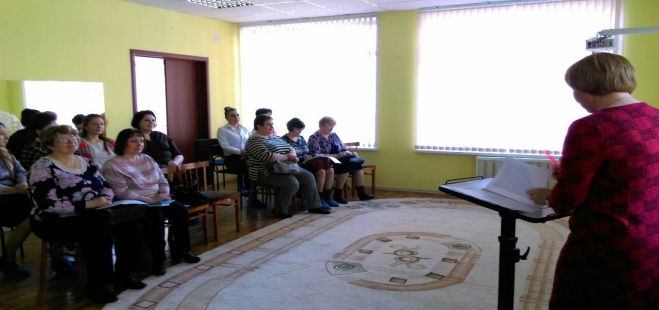 Мастер- класс «Теория и практика эффективного администрирования-управленческая технология   «Портфель проектов»20.04.2018На базе МДОУ «Детский сад №107» состоялся мастер – класс «Теория и практика эффективного администрирования-управленческая технология  «Портфель проектов».  Целевая аудитория: старшие воспитатели, воспитатели . 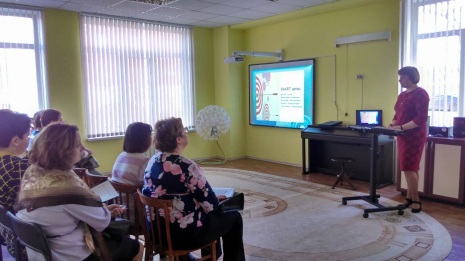 Основная цель:  Создание новой модели организации образовательного процесса в ДОУ, соответствующей ФГОС ДО, основанной на системной реализации управленческой технологии «Портфель проектов».Задачи:  1 Представление структуры и содержания , возможности применения управленческой технологии «Портфель проектов».  2.формирование портфеля проектов с учетом значимости и эффективности каждого проекта3. модернизация предметно – пространственной  развивающей среды для развития проектной деятельности4.активизация деятельности родителей и социальных партнеров в проектной деятельности5. разработка системы  мониторинга  реализации портфеля проектов.  В ходе мастер – класса  участникам были представлены:   - структура  написания  проектов,                                                                                     - механизм формирования портфеля проектов,                                                          - схема управления портфелем проектов - система мониторинга.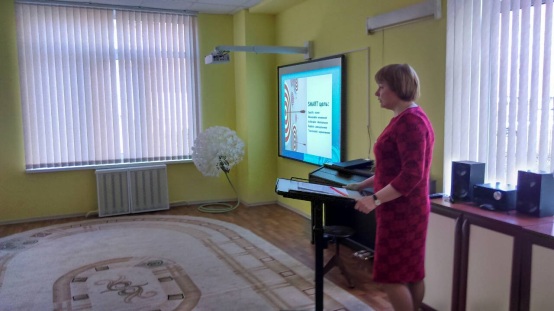                На мастер – классе  присутствовало     19 человек, участники положительно оценили  организацию и содержание мероприятия. 